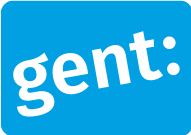 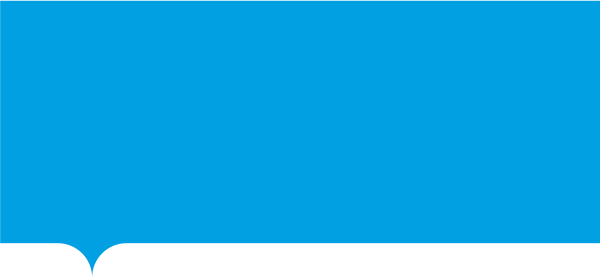 Waarvoor dient dit formulier?Met dit formulier kan een vzw of feitelijke vereniging die bewoners van Gent helpt om zo lang en kwalitatief mogelijk zelfstandig  thuis te leven voor de eerste keer een erkenning aanvragen. De voorwaarden vind je in het Reglement voor de erkenning en subsidiëring van verenigingen in verband met sociale voorzieningen en personen met een beperking. Je kan de voorwaarden ook opvragen bij de Dienst Welzijn en Gelijke Kansen.Aan wie bezorg je dit formulier?Je kan deze aanvraag opsturen per post, per mail of je kan hem of persoonlijk afgeven. Het post-, mail- en bezoekadres vind je hierboven.Tegen wanneer bezorg je ons dit formulier?Een aanvraag voor een eerste erkenning kan je het hele jaar door indienen.Vul de gegevens van je vereniging in.| Indien van toepassingIs je organisatieWat is het doel van de vereniging?Vul de gegevens van je vzw in.ǀ Voorbeeld: 0123.456.789Doe je deze aanvraag voor een lokale afdeling van een provinciale of nationale organisatie met een autonome werking?Noteer bijkomende gegevens over uw lokale afdeling.| Indien je deze aanvraag doet voor meerdere lokale afdelingen, voeg als bijlage een lijst toe met daarop de naam en het adres van elk van de afdelingen.Gegevens van de contactpersoon voor deze aanvraag.Omschrijf beknopt de doelgroep van je vereniging.| Indien de activiteiten/dienstverlening niet gericht zijn op de zorg en ondersteuning van personen (of hun verwanten) met een handicap, een chronische ziekte, een aandoening of psychische of sociale problemen, kom je niet in aanmerking voor deze erkenning. Toon aan dat de activiteiten/dienstverlening toegankelijk zijn voor alle inwoners van Gent die deel uitmaken van de beoogde doelgroep.| Bijvoorbeeld : Aan de hand van een motivering dat geen deelnameprijs of lidgeld wordt gevraagd, dat deelname vrijblijvend is, dat steeds breed langs allerlei kanalen uitgenodigd wordt, er inspanningen worden gedaan op vlak van de toegankelijkheid van een evenement, dienstverlening of communicatie,.,… Toon aan de hand van je werking of organisatiestructuur aan dat het in de praktijk gaat over een Gentse organisatie.| Bijvoorbeeld door aan te tonen dat het merendeel van de activiteiten en/of bestuursvergaderingen van de organisatie in Gent plaatsvinden, aan de hand van deelnemers- of ledenlijsten dat de meeste mensen in Gent zijn gedomicilieerd, op de adreslijst van vrijwilligers staan vooral Gentenaren, ….Toon aan dat het grootste deel van de werking van de vereniging of van de lokale afdeling die je vertegenwoordigt in Gent plaatsvindt en dat vooral inwoners van Gent gebruik maken van dit aanbod.| Bijvoorbeeld door aspecten van het doel, de werking of de organisatiestructuur van de vereniging toe te lichten, zoals een adreslijst van de Raad van Bestuur (indien die vooral uit Gentenaars bestaat).Voeg de onderstaande bijlagen bij dit formulier.Als je deze aanvraag indient voor een vzw:Als je deze aanvraag indient voor meerdere lokale afdelingen:Vul de onderstaande verklaring in.  Ik heb alle gegevens volledig en correct ingevuld.Met respect voor je privacyDe Stad Gent behandelt de persoonsgegevens die je invult met respect voor je privacy. We volgen hiervoor de Algemene Verordening Gegevensbescherming.Waarvoor, met wie en hoe lang?Als je ons dit formulier bezorgt, geef je ons toestemming om de ingevulde gegevens te gebruiken voor je aanvraag tot erkenning als Gentse vereniging met een werking in het kader van sociale voorzieningen en/of personen met een beperking. We delen je gegevens niet met derden. We verwijderen je persoonsgegevens na 2 jaar.Je rechtenJe hebt altijd het recht om je persoonsgegevens in te zien en om foute gegevens aan te passen. In sommige gevallen kan je ook je persoonsgegevens laten wissen. Wil je je beroepen op deze rechten? Dat kan via het contactformulier op https://stad.gent. Vermoed je dat iemand je persoonsgegevens onrechtmatig gebruikt? Meld het ons via privacy@stad.gent. Je hebt ook het recht om klacht in te dienen bij de Vlaamse Toezichtcommissie voor de verwerking van persoonsgegevens. Meer informatie over je rechten en privacy vind je onderaan de pagina op https://stad.gent. Klik nadien op privacy.De Dienst Welzijn en Gelijke Kansen van de Stad Gent controleert de gegevens op deze aanvraag. Is de aanvraag niet volledig dan zal een medewerker je contacteren. Als alles in orde is, geeft de Dienst Welzijn en Gelijke Kansen een advies aan het college van burgemeester en schepenen, dat dan beslist. De betrokken vereniging wordt schriftelijk op de hoogte gebracht van de beslissing.Opsturen Persoonlijk afgevenPersoonlijk afgevenMeer infot.a.v. Dienst Welzijn en Gelijke KansenBotermarkt 19000 GentBalie AC PortusKeizer Karelstraat 19000 GentMa, di, wo, do 8u30 - 16u30
Vrij 8u30 – 16uBalie AC PortusKeizer Karelstraat 19000 GentMa, di, wo, do 8u30 - 16u30
Vrij 8u30 – 16utel.: 09 267 03 00welzijnengelijkekansen
@stad.gentDit formulier is geldig sinds 9 maart 2020Dit formulier is geldig sinds 9 maart 2020Informatie over de verenigingnaam vereniging:	website :	 een feitelijke vereniging | Ga naar vraag 3 een vzw| Ga naar vraag 4adres maatschappelijke zetel:  adres maatschappelijke zetel:  ondernemingsnummer:   ja neeǀ Ga naar vraag 6ǀ Ga naar vraag 7naam lokale afdeling:	straat en nummer:postcode en gemeente:voornaam:	achternaam: functie in vereniging:straat en nummer: postcode en gemeente: telefoon of gsm: e-mailadres : rijksregisternummer:Bijlagen  Het jaarverslag van het vorige kalenderjaar.  Het activiteitenprogramma van het lopende kalenderjaar.  Een lijst met de voornaam, achternaam en het adres van de besturende leden. Bij vzw’s is dit de Raad van bestuur, bij feitelijke verenigingen de kerngroep die de organisatie trekt.  De meest recente statuten  Een lijst  met de naam en het adres van elke afdeling waarvoor je de erkenning aanvraagtOndertekeningDatum:Handtekening:      /       /     Hoe gaat het nu verder met dit formulier?(einde formulier) 